                                                      Уважаемые коллеги!Автономное учреждение социального обслуживания населения Тюменской области «Социально-реабилитационный центр для несовершеннолетних села Омутинское»  направляет информацию о значимых запланированных Омутинским межтерриториальным центром мероприятиях с участием СМИ на июнь 2022 года.     Приложение: на 6 л. в 1 экз.           Директор                                                                             Н.Н. КузнецоваШалабодова Анна Федоровна 8 (34544) 3-24-41                                                                                                                                                                                                                                                                               Приложение 1                                                                                                                                                                                                                                                                                                                                                                                                                                                                                                                                                                                                                                       Информацияо запланированных в АУ СОН ТО «СРЦН с. Омутинское»мероприятиях с участием СМИна июнь 2022 годаИнформацияо запланированных в МАУ «КЦСОН Армизонского района»мероприятиях с участием СМИна июнь 2022 годаИнформацияо запланированных в АУ «КЦСОН Бердюжского муниципального района»мероприятиях  с участием СМИна июнь 2022 годаИнформацияо запланированных в АУ МО Заводоуковского городского округа «КЦСОН»мероприятиях  с участием СМИна июнь 2022 годаИнформацияо запланированных в МАУ «ЦСОН Омутинского района»мероприятиях  с участием СМИна июнь 2022 годаИнформацияо запланированных в МАУ «КЦСОН Голышмановского городского округа»мероприятиях  с участием СМИна июнь 2022 годаИнформацияо запланированных в АУ «КЦСОН Юргинского муниципального района»мероприятиях с участием СМИна июнь 2022 годаИнформацияо запланированных в АУ Упоровского муниципального района «КЦСОН»мероприятиях  с участием СМИна июнь 2022 года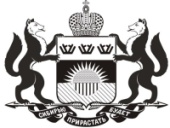 ДЕПАРТАМЕНТ СОЦИАЛЬНОГОРАЗВИТИЯ  ТЮМЕНСКОЙ ОБЛАСТИАВТОНОМНОЕ УЧРЕЖДЕНИЕ СОЦИАЛЬНОГО ОБСЛУЖИВАНИЯ НАСЕЛЕНИЯ ТЮМЕНСКОЙ ОБЛАСТИ «СОЦИАЛЬНО-РЕАБИЛИТАЦИОННЫЙ ЦЕНТР ДЛЯ НЕСОВЕРШЕННОЛЕТНИХ  СЕЛА ОМУТИНСКОЕ»ул. Юбилейная, д.3,  с. Омутинское, 627070,тел./факс (34544) 3-35-97, 3-10-41\e-mail: omut-ros@sznto.ru, ИНН 7220504694,КПП 722001001, р/с 40601810400003000001БИК 047102001,  ОГРН 1077220000340Отделение Тюмень г. ТюменьДепартамент социального развитияТюменской областиОтдел информационно - аналитической работы и связей с общественными организациями01.06.2022 г. № Департамент социального развитияТюменской областиОтдел информационно - аналитической работы и связей с общественными организациями№ДатаНазвание мероприятияОписание мероприятияКоличество участниковАктуальность/новизна/значимость на федеральном или региональном уровнеМесто проведения, время началаКонтактное лицо для работы с журналистами (мобильный телефон, должность)Член Общественного совета при Департаменте социального развития, принимающий участие в мероприятии1.01.06.2022Праздничное мероприятие с привлечением волонтеров « Все лучшее детям!» Составление творческой работы ( коллаж) 10Расширение знаний и представлений детей о международном празднике, развитие творческих способностейАУ СОН ТО « СРЦН с. Омутинское» , отделение дневного пребывания Нурманова Анастасия Александровна -  заведующий отделением отделения дневного пребывания несовершеннолетних с ограниченными возможностями здоровья8(34544) 3-35-138-952-687-02-302.01.06.2022Работа социальной лавки для многодетных, неполных семей. Раздача одежды и обуви 50Оказание благотворительной помощи малоимущим семьям АУ СОН ТО « СРЦН с. Омутинское» Хазова Лариса Васильевна  - специалист по социальной работе отделения срочно социальной помощи  тел.890285016903.01.06.2022Тематический день «Детство – это я и ты» конкурс рисунков на асфальте, посещение парка семейный, праздничная дискотека12Формирование представление о празднике; создавать радостную , праздничную атмосферу; желание принимать активное участие в празднике. АУ СОН ТО « СРЦН с. Омутинское» Трифанов Иван Геннадьевич – заведующий отделением социальной реабилитации несовершеннолетних89523400593 407.06.2022В рамках Всероссийской акции « Безопасность детсва -2022», квест игра «Безопасное лето» Квест-игра для подростков , посещающих детские пришкольные лагеря «Путешествие в безопасное лето» 30Повышение уровня знаний детей по основам безопасности жизнедеятельности в летний период. Омутинская школа искусств ул. Советская д. 149 Данченко Инга Валерьевна – инструктор АФК 8(34544)33513516.06.2022«Портфель первокласснику!»Благотворительная акция для первоклассников, вручение портфелей 138 первоклассниковОказание помощи будущим первоклассникамРайонный дом культурыс. Омутинскоеул. Советская д. 128Хазова Лариса Васильевна  - специалист по социальной работе отделения срочно социальной помощи  тел.89028501690Тюменское  региональное отделение общероссийского общественного благотворительного фонда "Российский детский фонд";Департамент образования и науки Тюменской области№ДатаНазвание мероприятия  Описание мероприятияКоличество участниковАктуальность/новизна/значимость на федеральном или региональном уровнеМесто проведения, время началаКонтактное лицо для работы с журналистами (мобильный телефон, должность)Член Общественного совета при Департаменте социального развития, принимающий участие в мероприятии1.01.06.20221)Акция «Дарим шар воздушный детям.2) Аквагримм « Смайлики»3) «праздник мыльных пузырей» Специалисты МАУ «КЦСОН армизонского района» будут вручать воздушные шары, мыльные пузыри , детям.50 н/л, 5 взрослыхФормировать положительные эмоции у детей, дать понятие о празднике день Защиты Детей Центральная площадь. с. Армизонское 10-00Королева Евгения Константиновна83454724668специалист по работе с семьей и детьми2.10.06.2022Конкурс рисунков мелками на асфальте « Это символ России» Конкурс рисунков 20 н/лВоспитать у детей уважительное отношение к государственным символам России МАУ « КЦСОН Армизонского района» 14-00 Королева Евгения Константиновна83454724668специалист по работе с семьей и детьми№ДатаНазвание мероприятияОписание мероприятияКоличество участниковАктуальность/новизна/значимость на федеральном или региональном уровнеМесто проведения, время началаКонтактное лицо для работы с журналистами (мобильный телефон, должность)Член Общественного совета при Департаменте социального развития, принимающий участие в мероприятииСоциально-значимых мероприятий с участием СМИ с 01.06 2022 г. по 30.06. 2022 г. в учреждении не планируется.Социально-значимых мероприятий с участием СМИ с 01.06 2022 г. по 30.06. 2022 г. в учреждении не планируется.Социально-значимых мероприятий с участием СМИ с 01.06 2022 г. по 30.06. 2022 г. в учреждении не планируется.Социально-значимых мероприятий с участием СМИ с 01.06 2022 г. по 30.06. 2022 г. в учреждении не планируется.Социально-значимых мероприятий с участием СМИ с 01.06 2022 г. по 30.06. 2022 г. в учреждении не планируется.Социально-значимых мероприятий с участием СМИ с 01.06 2022 г. по 30.06. 2022 г. в учреждении не планируется.Социально-значимых мероприятий с участием СМИ с 01.06 2022 г. по 30.06. 2022 г. в учреждении не планируется.Социально-значимых мероприятий с участием СМИ с 01.06 2022 г. по 30.06. 2022 г. в учреждении не планируется.Социально-значимых мероприятий с участием СМИ с 01.06 2022 г. по 30.06. 2022 г. в учреждении не планируется.№ДатаНазвание мероприятияОписание мероприятияКоличество участниковАктуальность/новизна/значимость на федеральном или региональном уровнеМесто проведения, время началаКонтактное лицо для работы с журналистами (мобильный телефон, должность)Член Общественного совета при Департаменте социального развития, принимающий участие в мероприятииСоциально-значимых мероприятий с участием СМИ с 01.06. 2022 г. по 30.06. 2022 г. в учреждении не планируется.Социально-значимых мероприятий с участием СМИ с 01.06. 2022 г. по 30.06. 2022 г. в учреждении не планируется.Социально-значимых мероприятий с участием СМИ с 01.06. 2022 г. по 30.06. 2022 г. в учреждении не планируется.Социально-значимых мероприятий с участием СМИ с 01.06. 2022 г. по 30.06. 2022 г. в учреждении не планируется.Социально-значимых мероприятий с участием СМИ с 01.06. 2022 г. по 30.06. 2022 г. в учреждении не планируется.Социально-значимых мероприятий с участием СМИ с 01.06. 2022 г. по 30.06. 2022 г. в учреждении не планируется.Социально-значимых мероприятий с участием СМИ с 01.06. 2022 г. по 30.06. 2022 г. в учреждении не планируется.Социально-значимых мероприятий с участием СМИ с 01.06. 2022 г. по 30.06. 2022 г. в учреждении не планируется.№ДатаНазвание мероприятияОписание мероприятияКоличество участниковАктуальность/новизна/значимость на федеральном или региональном уровнеМесто проведения, время началаКонтактное лицо для работы с журналистами (мобильный телефон, должность)Член Общественного совета при Департаменте социального развития, принимающий участие в мероприятии1.01.06.2022«Вот оно какое, наше лето…!»Игровая программанесовершеннолетние15чел.укрепления физического здоровья детей в летний период МАУ «ЦСОН Омутинского района», ул. Советская д.122Лещева Лариса ВладимировнаЗаведующий служба социализации и реабилитации.3-37-50№ДатаНазвание мероприятияОписание мероприятияКоличество участниковАктуальность/новизна/значимость на федеральном или региональном уровнеМесто проведения, время началаКонтактное лицо для работы с журналистами (мобильный телефон, должность)Член Общественного совета при Департаменте социального развития, принимающий участие в мероприятииСоциально-значимых мероприятий с участием СМИ с 01.06.2022 г. по 30.06.2022 г. в учреждении не планируется.Социально-значимых мероприятий с участием СМИ с 01.06.2022 г. по 30.06.2022 г. в учреждении не планируется.Социально-значимых мероприятий с участием СМИ с 01.06.2022 г. по 30.06.2022 г. в учреждении не планируется.Социально-значимых мероприятий с участием СМИ с 01.06.2022 г. по 30.06.2022 г. в учреждении не планируется.Социально-значимых мероприятий с участием СМИ с 01.06.2022 г. по 30.06.2022 г. в учреждении не планируется.Социально-значимых мероприятий с участием СМИ с 01.06.2022 г. по 30.06.2022 г. в учреждении не планируется.Социально-значимых мероприятий с участием СМИ с 01.06.2022 г. по 30.06.2022 г. в учреждении не планируется.Социально-значимых мероприятий с участием СМИ с 01.06.2022 г. по 30.06.2022 г. в учреждении не планируется.Социально-значимых мероприятий с участием СМИ с 01.06.2022 г. по 30.06.2022 г. в учреждении не планируется.№ДатаНазвание мероприятияОписание мероприятияКоличество участниковАктуальность/новизна/значимость на федеральном или региональном уровнеМесто проведения, время началаКонтактное лицо для работы с журналистами (мобильный телефон, должность)Член Общественного совета при Департаменте социального развития, принимающий участие в мероприятии108.06.2022Мероприятие к профессиональному празднику социального работника  «Пусть добротой наполнится душа».Мероприятие для сотрудников учреждения КЦСОН, ОСЗН и стажистов-пенсионеров. Включает в себя торжественную часть с вручением грамот от главы района, директора учреждения, учреждений партнёров и  проведение квест-игры «Общее дело». 50 человекПоздравление с профессиональным праздником.Повышение престижа профессии – социальный работник.АУ «КЦСОН Юргинского муниципального района»10.00.Игнатова Людмила Григорьевна2-42-60№ДатаНазвание мероприятияОписание мероприятияКоличество участниковАктуальность/новизна/значимость на федеральном или региональном уровнеМесто проведения, время началаКонтактное лицо для работы с журналистами (мобильный телефон, должность)Член Общественного совета при Департаменте социального развития, принимающий участие в мероприятииСоциально-значимых мероприятий с участием СМИ с 01.06.2022 г. по 30.06.2022 г. в учреждении не планируется.Социально-значимых мероприятий с участием СМИ с 01.06.2022 г. по 30.06.2022 г. в учреждении не планируется.Социально-значимых мероприятий с участием СМИ с 01.06.2022 г. по 30.06.2022 г. в учреждении не планируется.Социально-значимых мероприятий с участием СМИ с 01.06.2022 г. по 30.06.2022 г. в учреждении не планируется.Социально-значимых мероприятий с участием СМИ с 01.06.2022 г. по 30.06.2022 г. в учреждении не планируется.Социально-значимых мероприятий с участием СМИ с 01.06.2022 г. по 30.06.2022 г. в учреждении не планируется.Социально-значимых мероприятий с участием СМИ с 01.06.2022 г. по 30.06.2022 г. в учреждении не планируется.Социально-значимых мероприятий с участием СМИ с 01.06.2022 г. по 30.06.2022 г. в учреждении не планируется.Социально-значимых мероприятий с участием СМИ с 01.06.2022 г. по 30.06.2022 г. в учреждении не планируется.